Inclusief stappenplan kindermishandeling en huiselijk geweldwww.protocolkindermishandeling.nlStappenplan kindermishandeling en huiselijk geweld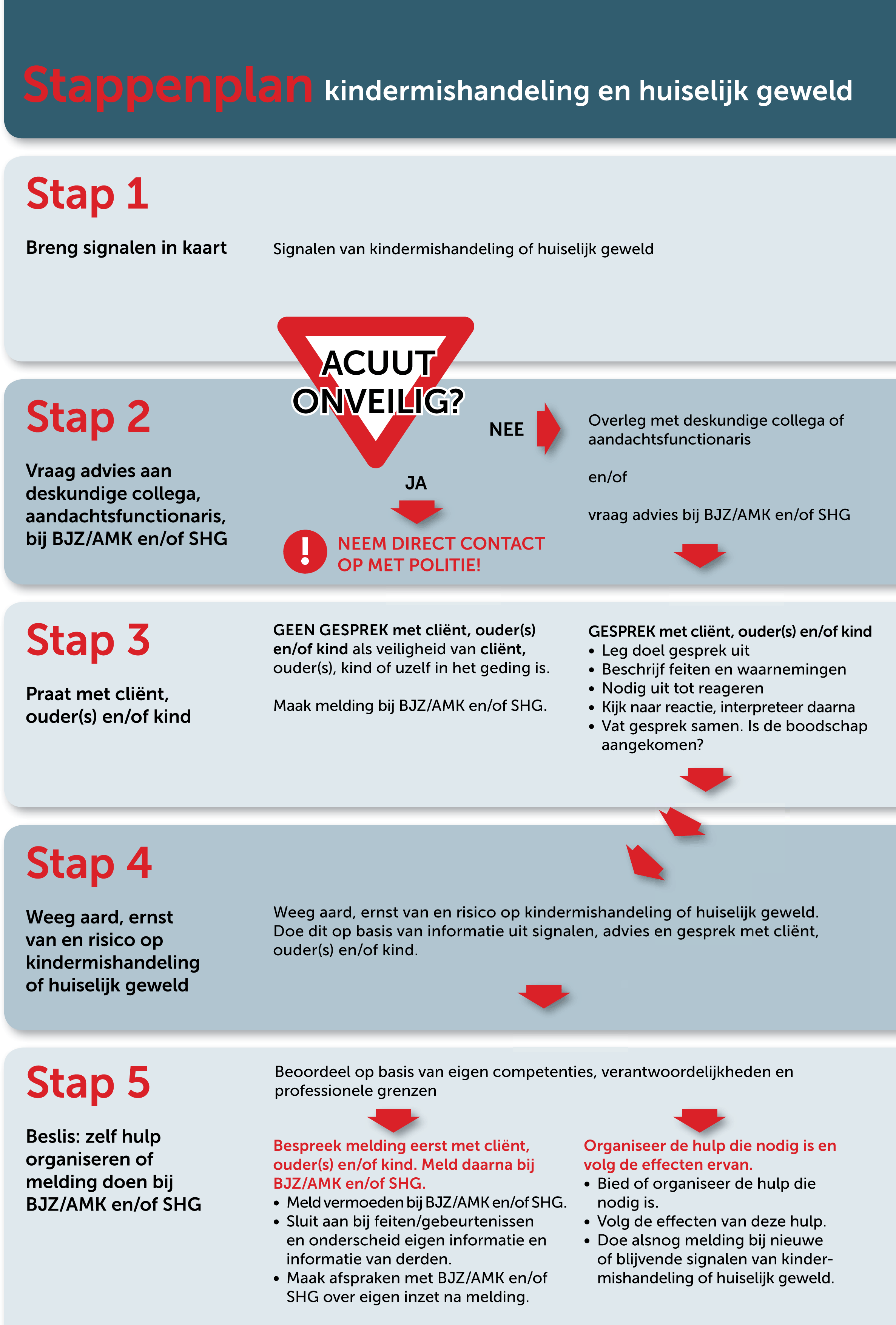 Stap 1Breng signalen in kaartSignalen van kindermishandeling of huiselijk  geweldStap 4Weeg AMK en/of SHG. Ŕ  Sluit aan bij feiten/gebeurtenissen en onderscheid eigen informatie en informatie van derden.Ŕ  Maak afspraken met BJZ/AMK en/of SHG over  eigen inzet na melding..Toelichting	Tips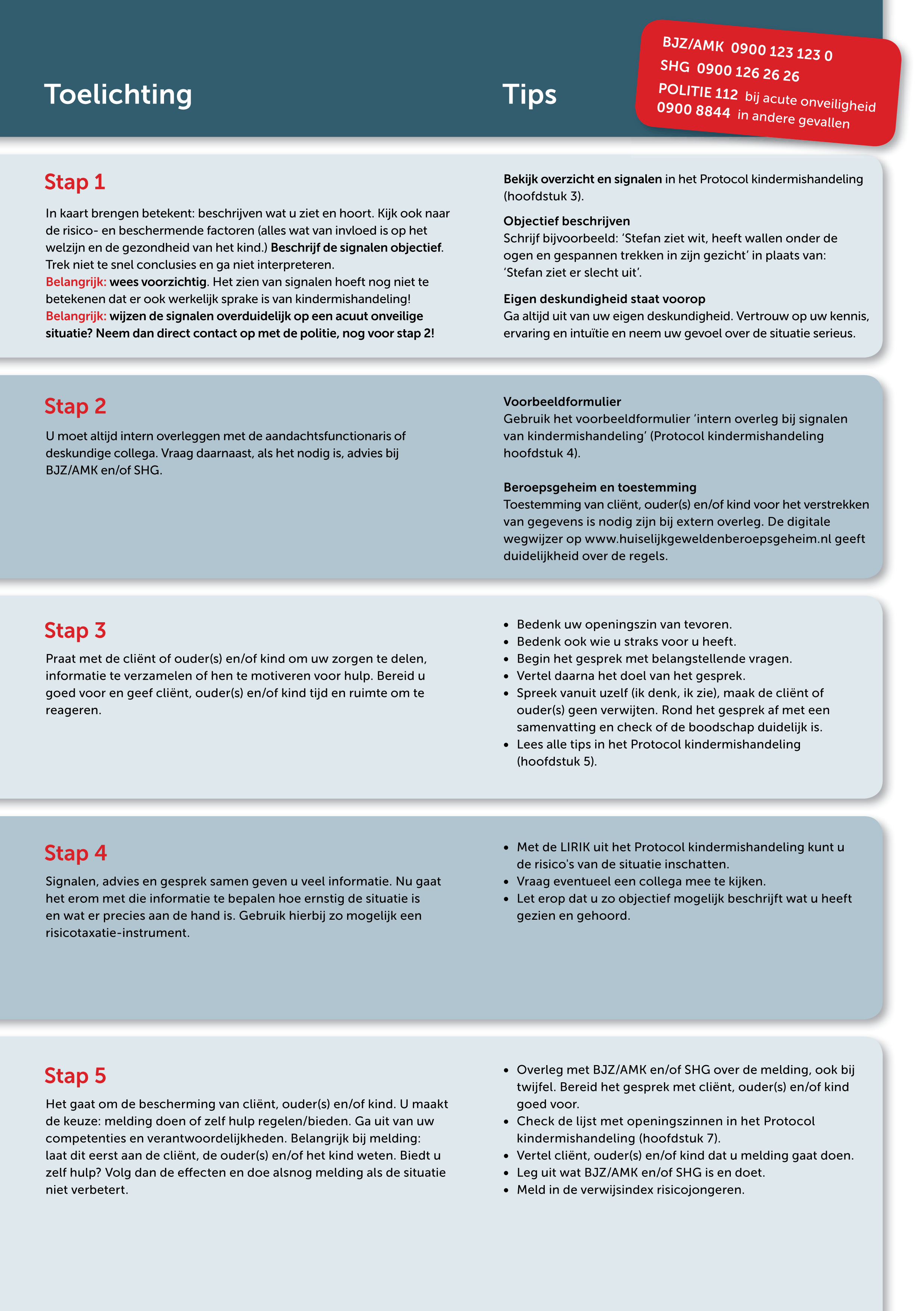 ? Neem dan direct contact op met de politie, nog voor stap 2!Stap 2U moet altijd intern overleggen met de aandachtsfunctionaris of deskundige collega. Vraag  daarnaast, als het  nodig is, advies  bij BJZ/AMK en/of SHG.Stap 3Praat met  de cliënt of ouder(s) en/of kind om uw zorgen te delen, informatie te verzamelen of hen  te motiveren voor  hulp. Bereid  u goed voor  en geef cliënt, ouder(s) en/of kind tijd en ruimte om  te reageren.Stap 4Signalen, advies en gesprek samen geven u veel informatie. Nu gaat het  erom met  die informatie te bepalen hoe  ernstig de situatie is en wat  er precies aan  de hand is. Gebruik hierbij  zo mogelijk een risicotaxatie-instrument.Stap 5Het gaat om  de bescherming van  cliënt, ouder(s) en/of kind. U maakt de keuze: melding doen of zelf hulp regelen/bieden. Ga uit van uw competenties en verantwoordelijkheden. Belangrijk bij melding: laat dit eerst aan  de cliënt, de ouder(s) en/of het kind weten. Biedt u zelf hulp   Volg dan  de e   ecten en doe  alsnog melding als de situatie niet verbetert.Bekijk overzicht en signalen in het Protocol kindermishandeling(hoofdstuk 3).Objectief beschrijvenSchrijf bijvoorbeeld: ŌStefan ziet wit, heeft wallen onder de ogen en gespannen trekken in zijn gezicht  in plaats van: ŌStefan ziet er slecht uit . Eigen  deskundigheid staat vooropGa altijd uit van uw eigen deskundigheid. Vertrouw op uw kennis, ervaring en intuïtie en neem uw gevoel over de situatie serieus.VoorbeeldformulierGebruik het voorbeeldformulier Ōintern overleg bij signalen van kindermishandeling  (Protocol kindermishandeling hoofdstuk 4).Beroepsgeheim en toestemmingToestemming van cliënt, ouder(s) en/of kind voor  het verstrekken van gegevens is nodig zijn bij extern overleg. De digitale wegwijzer op www.huiselijkgeweldenberoepsgeheim.nlgeeft duidelijkheid over  de regels.Ŕ   Bedenk uw openingszin van tevoren. Ŕ   Bedenk ook  wie u straks voor  u heeft.Ŕ   Begin  het  gesprek met  belangstellende vragen.Ŕ   Vertel daarna het doel van het gesprek. Ŕ   Spreek vanuit uzelf (ik denk,  ik zie), maak de cliënt of ouder(s) geen  verwijten. Rond  het  gesprek af met  een samenvatting en check of de boodschap duidelijk is. Ŕ   Lees alle tips in het Protocol kindermishandeling (hoofdstuk 5).Ŕ   Met de LIRIK uit het Protocol kindermishandeling kunt u de risico's van de situatie inschatten.Ŕ   Vraag eventueel een collega mee te kijken. Ŕ   Let erop dat u zo objectief mogelijk beschrijft wat u heeft gezien en gehoord.Ŕ   Overleg met BJZ/AMK en/of SHG over  de melding, ook  bij twijfel. Bereid  het  gesprek met  cliënt, ouder(s) en/of kind goed voor.Ŕ   Check de lijst met openingszinnen in het Protocol kindermishandeling (hoofdstuk 7).Ŕ   Vertel cliënt, ouder(s) en/of kind dat u melding gaat  doen.Ŕ   Leg uit wat BJZ/AMK en/of SHG is en doet. Ŕ   Meld in de verwijsindex risicojongeren.en huiselijk geweld betekent altijd kindermishandeling.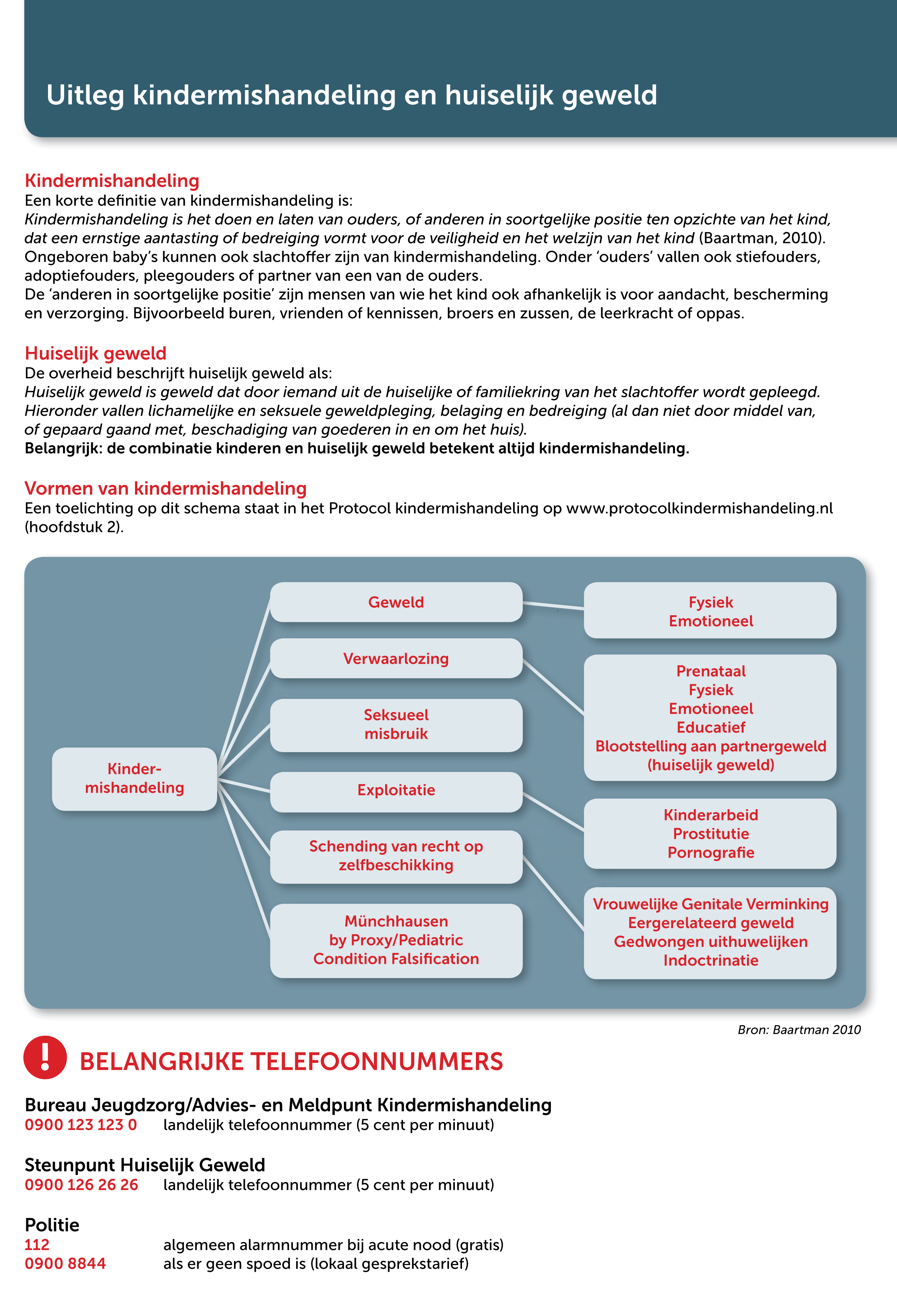 Vormen van kindermishandelingEen toelichting op dit schema staat in het Protocol kindermishandeling op www.protocolkindermishandeling.nl(hoofdstuk 2).GeweldFysiekEmotioneelKinder- mishandelingVerwaarlozingSeksueel misbruikExploitatieSchending van recht op zelfbeschikkingMünchhausenby Proxy/PediatricCondition FalsiﬁcationPrenataal Fysiek Emotioneel EducatiefBlootstelling aan  partnergeweld(huiselijk geweld)Kinderarbeid Prostitutie PornograﬁeVrouwelijke Genitale Verminking Eergerelateerd geweld Gedwongen uithuwelijken IndoctrinatieO BELANGRIJKE TELEFOONNUMMERSBron: Baartman 2010Bureau Jeugdzorg/Advies- en Meldpunt Kindermishandeling0900 123 123 0  	landelijk telefoonnummer (5 cent per  minuut)Steunpunt Huiselijk Geweld0900 126 26 26  	landelijk telefoonnummer (5 cent per  minuut)Politie112 	algemeen alarmnummer bij acute nood (gratis)0